Lipofilní barvivaKrejčí MichaelaUrbánková TerezaRŮZNOBAREVNOST ROSTLINRostliny vnímají světlo jinak než člověk. Receptorem světla v rostlinách je chlorofyl, který poskytuje rostlinám energii potřebnou pro fotosyntézu. Nejlépe se vytváří v červené a modré oblasti spektra, zelená až žlutá barva zůstává kvůli zelené barvě chlorofylu nevyužita. To je důvodem, proč mnoho rostlin obsahuje další barviva k pohlcování světelné energie pro fotosyntézu i k růstu. Listnaté stromy na podzim ukončí v listech výrobu chlorofylu a v listech začnou převládat další barviva, jako xantofyl (žlutá), nebo karotenoid (červená). To je důvod proč na podzim, kdy chlorofyl z listů zmizí, vidíme všechny listnaté stromy v krásně oslnivých barvách.PŘÍRODNÍ BARVIVA – PIGMENTYRostlinné pigmenty:  jsou komplexy chemických látek, které odrážejí určité barvy. Pouze bílá barva není vyvolána barvivem, ale vzduchem v intercelulárách - (mezibuněčný prostor v pletivu rostlin). Na rozdíl od ostatních barviv není založena na adsorpci určitých vlnových délek viditelné části spektra, ale na jiných fyzikálních principech. Barviva mají v životě rostlin a živočichů nesmírný význam.DĚLENÍ BARVIV1) Z cytologického hlediska: rozeznáváme tři skupiny: - Chymochromní (hydrochromní) - jsou rozpuštěna v buněčné šťávě vakuol, - Plazmochromní (lipochromní) - jsou součástí plastidů a jsou rozpustné v organických rozpouštědlech, - Membránochromní - impregnují buněčné stěny různých morfostruktur.2) Z chemického hlediska: rozeznáváme pět skupin: - Karotenoidní barviva- Chinonová barviva- Pyranová barviva- Pyrrolová barvivaLISTOVÁ BARVIVAV listech zelených rostlin se vyskytuje větší počet lipofilních barviv, jejichž charakteristickou vlastností je rozpustnost v tucích. Pro fotosyntézu mají rozhodující význam chlorofyl a, chlorofyl b a karotenoidy. K separaci listových barviv se používá plošná chromatografie. Principem chromatografie je mnohonásobně opakované rozdělování látek mezi nepohyblivou fází a pohyblivou fází. Při rozdělování látek mezi mobilní a stacionární fázi se nejníže zachycují ty látky, které mají největší schopnost adsorpce, nejvýše dospějí látky, jejichž schopnost adsorpce na adsorpční vrstvě je nejmenší. Jednotlivá listová barviva mají charakteristické zbarvení: chlorofyl a – zelená, chlorofyl b –modrozelená, xanthofyly – žlutá, karotenoidy – oranžová, feofytin –šedá.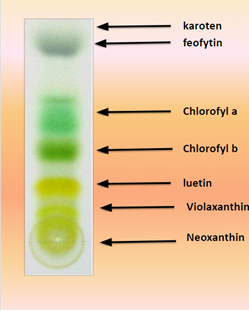 Zdroje: http://naturstuff.sweb.cz/praxdir/pigmenty.htmlhttp://www.biofyzika.upol.cz/userfiles/file/TLC.docx http://web2.mendelu.cz/af_211_multitext/vyuka/fyr1/rtf/7.pdf Závěr:Tato laboratorní práce byla velmi zábavná, pokus jsme prováděly více než jednou. Dopracovaly jsme se k mnoha výsledkům a tím práce nabyla větší cennosti.